GUIA DE TRABAJO ARTES VISUALES¿Qué necesito saber?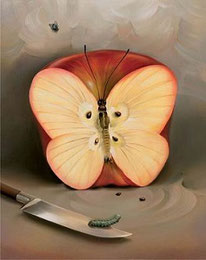 ¿Qué es crear?Ejemplo: Tengo que crear un auto con un cilindro de papel higiénico. Entendemos por ColoresENTENDEMOS POR SURREALISMOEntonces: En tu block o cuaderno, crea una pintura surrealista, pinta con lápices de colores. (Puedes buscar imágenes por internet o crearlos).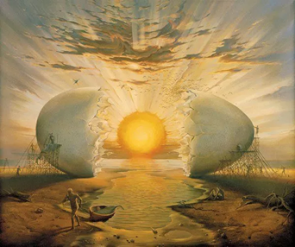 Recuerda: usar variedad de colores, dar tonalidades diferentes,  relajarte y disfrutar tu creación.REFLEXION: a.- ¿Qué es el arte surrealista?, responde con una idea.______________________________________________________________________________________________________________________________________________________________________________b.- ¿Para qué te sirve conocer el arte surrealista?AUTOEVALUACION ¿Tuviste alguna dificultad para dibujar? Si es así, ¿cómo la puedes superar?_____________________________________________________________________________________________________________________________________________________________________________________________________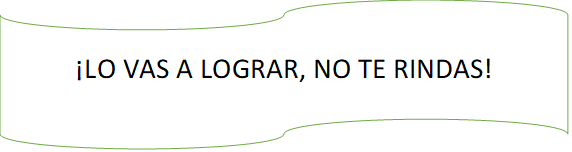 Toma una foto a tu trabajo y envíalo al whatsapp del curso. Nombre:Curso: 7°A   Fecha: semana N°  5Objetivo (s): OA 4 Analizar manifestaciones visuales patrimoniales y contemporáneas, contemplando criterios como: contexto, materialidad, lenguaje visual y propósito expresivo.Contenidos: SurrealistaObjetivo de la semana: Crear pintura surrealista manifestando su expresión artística. Habilidad: CrearProducir algo, a partir de sus propias capacidades.El color es la impresión que se produce sobre la retina del ojo, la luz reflejada por la superficie de los objetos y su forma.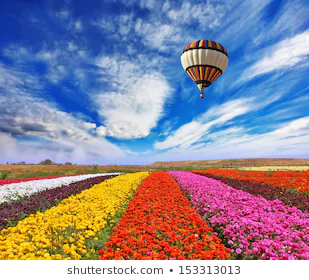 Ejemplo: Todo tu entorno tiene colores, rojo, verde, amarillo, azul, violeta, gris, entre muchos otros. Definición de surrealismo. El surrealismo o superrealismo es un concepto que proviene del francés surréalisme. Se trata de un movimiento literario y artístico que busca trascender lo real a partir del impulso psíquico de lo imaginario y lo irracional.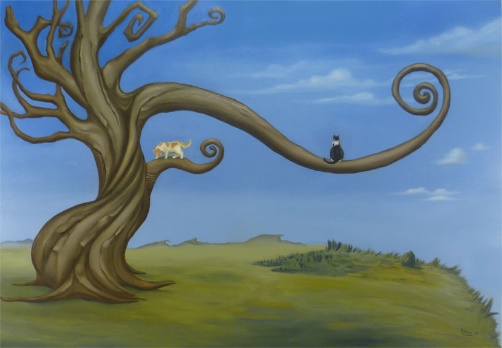 EJEMPLOS: 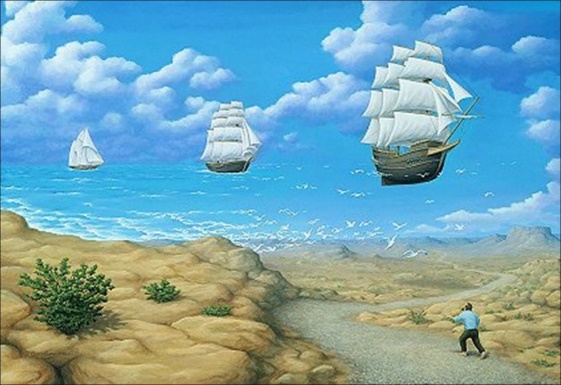 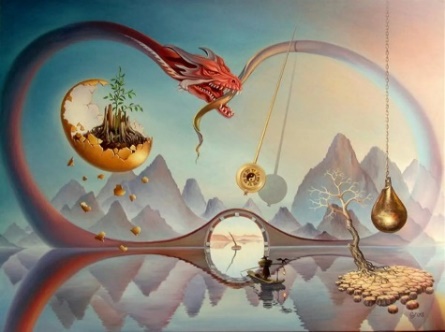 Texto sacado. www.diccionariovirtual.cl